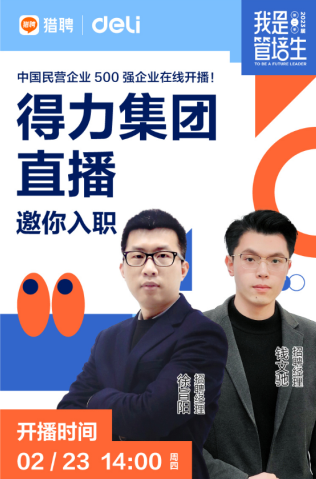 得力专场职位（专场直播大概是在23号左右开始）岗位：产品经理-管培生地点：浙江薪资：12-20k投递链接：https://www.liepin.com/lptjob/55820897?mscid=lb_wh_01岗位：技术研究岗-管培生地点：浙江